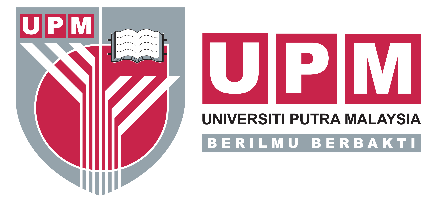 Sijil PenghargaanSekalung penghargaan kepadaHJH NAFISAH BINTI MOHDTelah menjayakanPROGRAM PEMBIMBING RAKAN SEBAYA 2019Pada02 DISEMBER 2018BertempatPUSAT PENGAJIAN QURAN AL-UMMAH SG RAMAL DALAM KAJANGAnjuranPUSAT KOKURIKULUM DAN PEMBANGUNAN PELAJARKURSUS KOKURIKULUM BERKREDITNAMA KURSUS,KOD KURSUSKUMPULANUNIVERSITI PUTRA MALAYSIADengan KerjasamaJIKA ADAProf. Madya. Dr. Paramasivam MuthusamyPengarahPusat Kokurikulum dan Pembangunan PelajarUniversiti Putra Malaysia